     华天科技（昆山）电子有限公司    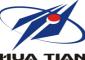 校园招聘简章华天集团是国内著名集成电路封装测试基地，2007年华天科技A股在深圳证劵交易所成功上市，2016年位列世界封测企业第6位，国内排名第2位。目前集团总资产达到41.97亿元，全球共有26家企业，超过20000名以上员工。集团产品广泛用于航空、航天、兵器、船舶、电子信息、工业自动化控制、计算机、网络通讯以及各种消费电子产品等领域，并为长二捆火箭、风云一号卫星、嫦娥三号、天宫一号、神舟号系列飞船等多项重点工程提供过大量高品质的产品。华天科技（昆山）电子有限公司成立于2008年6月，现有员工1100余人。主要从事超大规模集成电路先进封装业务，产品有晶圆级TSV封装产品（TSV-CSP）、Bumping/WLCSP技术，Fan-out晶圆级扇出技术等。目前有高等级无尘室12000平方米，最高洁净等级达到10级。公司已发展成为全球率先将TSV技术应用到图像传感器晶圆级封装产业的企业。昆山华天秉承人才和技术是企业的核心财富的用人理念，打造了一批优秀的高科技团队、首屈一指的封装技术。公司一直高度重视人才的引进和培养，先后外派近40名工程师前往美国、以色列、德国、马来西亚、英国等国进行跨国技术培训和交流。诚邀有志之士加入华天，共创辉煌！加入我们，您得到的不仅是一份工作，更是一份事业！招聘岗位：二、培养方式： 1、系统性的培训体系：针对应届生专项培训，依据培训考核结果、专业匹配度、个人意愿分配部门和岗位。另有其他培训机制，如企业内训、外聘教师内训、技术交流、外派国外培训）、管理人才培养计划等。2、完善的等级晋升渠道：初级技术员->中级技术员->高级技术员->初级工程师->中级工程师->管理层/高级工程师。三、薪资福利：1、本科生、大专生储备期工资结构：基本工资+岗位津贴+夜班津贴+年资津贴等；定岗后工资依技术等级不同另定。博士和硕士薪资执行议价制。2、竞争性激励薪酬制度：能者高薪，依据积分不定时进行调整薪资（不受调薪次数的限制，达到积分的标准即可调薪）,各类项目及技术创新奖金、丰厚的年终奖、利润分红。3、一流的管理模式：目标驱动的全面绩效管理、以人为本的管理氛围、持续优化的质量管理体系（引入ISO9001/TS16949/QC080000/TS14001质量认证体系）。4、完善的保险福利制度（养老保险/医疗保险/工伤保险/失业保险/生育保险/住房公积金等）。5、多彩的员工业余娱乐活动（歌手大赛、运动会、中秋活动、年终晚会、员工旅游等，生活区设有健身房、专业羽毛球场、电影&卡拉OK室等）。6、提供餐补和设备齐全舒适的职工宿舍（4-6人间），另有精装单身公寓供选择。四、联系方式：地址：江苏省苏州市昆山市经济技术开发区龙腾路112号电话：0512-50353739               招聘邮箱：lingyao.tang_ks@ht-tech.com序号岗位人数学历需求专业学校要求部门1研发工程师        （项目/工艺）5博士电子类、微电子类、半导体封装等电学专业CET-6；211/985博士优先研发部1研发工程师        （项目/工艺）20硕士封装、微电子、MEMS、材料类、半导体、电子工程类、物理类CET-6；211/985硕士优先研发部1研发工程师        （项目/工艺）20本科封装、微电子、材料类、半导体、电子类、高分子材料、机械电子类/CAD等相关专业CET-4；211/985本科优先研发部2设备工程师20本科电子类、机械类、自动化等相关CET-4；211/985本科优先工程部 3工艺工程师        20本科封装、微电子类、电子信息、应用化学、应用物理、材料类CET-4；211/985本科优先工程部 4测试工程师5本科电子信息技术、材料类、微电子类、测控技术类、电子类CET-4；211/985本科优先工程部 5仿真工程师5硕士微电子封装、机械或力学、熟悉ANSYS、ABAQUS等有限元软件CET-6；211/985硕士优先研发部6软件算法工程师3硕士图像处理/工业视觉/软件开发CET-6；211/985硕士优先研发部7软件工程师5本科计算机科学与技术类、软件工程CET-4；本科工程部/IT 8质量工程师5本科化学类、统计学等相关专业CET-4；本科质量部9应届生储备30大专电子类、机械类、自动化等相关理科专业大专院校制造部/工程部